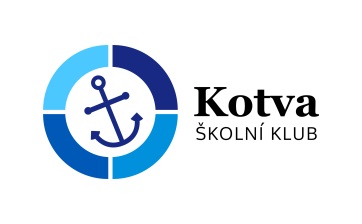 Školní klub KOTVA při CMG a SOŠPg BrnoPřihláška na Masopustní karneval 23. 2. 2017
Zavazuji se k plnému respektování pokynů pedagoga, školního řádu a k účasti na programu. Beru na vědomí, že v opačném případě bude můj zákonný zástupce vyzván, aby si mě z akce vyzvedl.


V 		dne	
			-----------------------------------------------------------------		-------------------------------------------------------------------
                       podpis zájemce						podpis zákonného zástupce*Nehodící se škrtněte Údaje jsou důvěrné podle zákona č.256/1992 Sb., o ochraně osobních údajů v informačních systémech, zákona č. 106/1999 Sb., o osobním přístupu k informacím a zákona č. 101/2000 Sb. O ochraně osobních údajů a o změně některých zákonů. Jméno a příjmení zájemce:Jméno a příjmení zájemce:Adresa trvalého bydliště:Adresa trvalého bydliště:Škola:Třída:Zdravotní stav: dobrý* – problémový*:…………………………………………………………………….Zdravotní stav: dobrý* – problémový*:…………………………………………………………………….Přespání: ano - nePřespání: ano - ne